Leuven Scale Group Information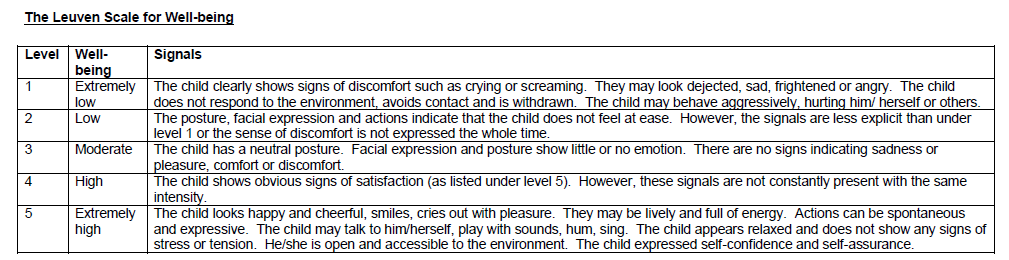 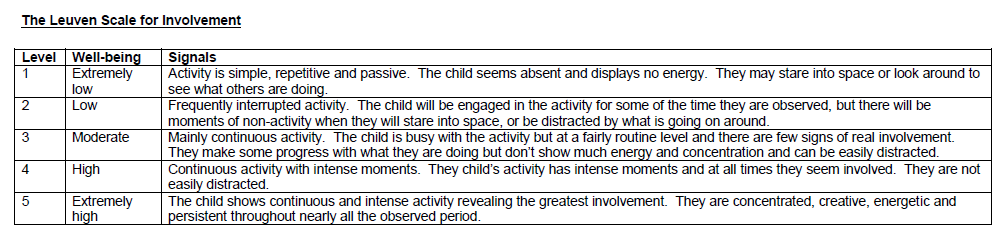 WellbeingWellbeingWellbeingName InvolvementInvolvementInvolvementNotes 